Initial Start Date (Office use only): ______________                                                          ROCK-WALWORTH COMPREHENSIVE FAMILY SERVICES INC. 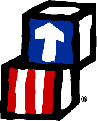  HEAD START AND EARLY HEAD START®Serving Rock & Walworth CountiesFACT SHEETClass Code: ______   Child’s Name: _______________________________________________________   Birth date: ___________Parent/Guardian(s) that child lives with: ___________________________________________________________________________Address: ____________________________________________________________________   Phone: ________________________                      (Street)                                  (Apt. #)                              (City)                                         (Zip)                             Circle Please:       Home              CellPlace of Employment: _____________________________________________________   Work Phone:  _______________________                                              (First Parent/Guardian) Place of Employment: _____________________________________________________   Work Phone:  _______________________                                                         (Second Parent/Guardian)If we are unable to contact parent/guardian in the case of an emergency, or your child needs to return home from Head Start/Early Head Start before the end of the scheduled day, we will contact the adults you have authorized in the order you have listed.AUTHORIZATION:  For the safety of your child/ren, only adults (AGE 18 OR OLDER-exceptions will be made for minor parents of Early Head Start Children), authorized by parent/guardian may come to the center to pick up children or receive them when the bus drops them off. These adults MUST be able to show a valid picture ID, as these are the ONLY people your child will be released to. These adults can pick up your child at a center without prior authorization from you, after showing staff a valid picture I.D. Be sure to include everyone who may need to pick your child up including, but not limited to:The other Biological Parent 	       Significant Other          Step Parent (s)           Child Care Providers            GrandparentsAdditional Adult Contacts (Must be 18 or older):                                                                                      Turn over – complete back page pleaseParent/Guardian Consent (Please check each of the following items):                                                                                                                                 Y      NIt is very important that you complete the following information.PERMISSION IS VOLUNTARY: It is your right to change this consent form at any time by contacting your Family Resource worker, Family Advocate, and/or Classroom Teacher.Parental/Guardian Permission for Emergency Care: -I give my permission for the Head Start/Early Head Start program and related staff, in the performance of their duties, to perform basic first aid/CPR for my child or call for emergency transportation (ambulance/paramedic) and provide/release emergency information, in the case of an emergency. If professional medical care is needed, I understand I will be responsible for payment.- All children that are participating in our Head Start/Early Head Start programs may be transported to an alternative location in case of an emergency situation, if their center were to become unsafe. Parent/Guardian would be notified of such an emergency.- I understand it is my obligation to inform Head Start/Early Head Start of where I am while my child(ren) is in the Head Start/Early Head Start classroom.Physician’s Name ____________________________________  Name/Address of Clinic __________________________________I release CFS Head Start/Early Head Start or any above mentioned agencies and their staff from any legal liability for giving or obtaining information which I have permitted by signing this form. I understand that this Fact Sheet information will remain confidential and that the information will be used for the benefit of my Head Start/Early Head Start child. (This consent is valid for one Program Year from date of parent/guardian signature.)Confidentiality Statement: Information shared with Head Start/Early Head Start will be kept strictly confidential unless its release is authorized in writing. These forms will be maintained in locked files. I would like a copy of this consent form:                Yes              NoParent/Guardian Signature ______________________________________________________   Date   _______________________   												                           Reviewed 06/10                                                                                                                                      Call 1st:                                                                                           Call 2nd:Name: ___________________________________________      Name: _________________________________________________Relationship: _____________________________________      Relationship: ____________________________________________Home Address: ___________________________________      Home Address: __________________________________________Place of Employment: ______________________________    Place of Employment: _____________________________________Phone Numbers: __________________________________     Phone Numbers: _________________________________________                                Please circle:     Home    Work    Cell                                                                         Please circle:     Home     Work     CellCall 3rd:                                                                                          Call 4th:Name: ___________________________________________     Name: _________________________________________________Relationship: _____________________________________     Relationship: ____________________________________________Home Address: ___________________________________     Home Address: __________________________________________Place of Employment: ______________________________    Place of Employment: ____________________________________Phone Numbers: ___________________________________   Phone Numbers: _________________________________________                                Please circle:     Home    Work    Cell                                                                         Please circle:     Home     Work     CellCall 5th:                                                                                           Call 6th:Name: ___________________________________________      Name: ________________________________________________Relationship: _____________________________________      Relationship: __________________________________________Home Address: ____________________________________    Home Address: _________________________________________Place of Employment: ______________________________    Place of Employment: _____________________________________Phone Numbers: ___________________________________   Phone Numbers: _________________________________________                                  Please circle:     Home    Work    Cell                                                                   Please circle:     Home     Work     Cell1.  I authorize Head Start/Early Head Start to share my phone number with other Head Start/Early Head Start       classrooms, Center Committees and Policy Council.2.  I authorize Head Start/Early Head Start to include information about my child/family in the Head Start/Early     Head Start Program Newsletters. I understand that the Parent Newsletter is distributed to program staff, enrolled     families, and community partners. This information may include, but not limited to child/family name, child/family     photographs, and child/family achievements or successes. 3.  I authorize my child to participate and accompany his/her class on field trips and authorize Head Start/Early Head      Start to transport my child in order to participate. Please note: Families will be notified before field trips with     details of the event, parents/guardians are encouraged to attend, whenever possible.4.  I authorize Head Start/Early Head Start to transport my child to and from the center. Transportation for Early      Head Start would be for socializations ONLY.5.  I authorize Head Start/Early Head Start to take my child on walk-abouts, a distance of four blocks or less from the      Head Start/Early Head Start Center. Activities may include collecting science items (like leaves) or taking a walk to      a nearby park to play. (A notice of classroom destinations will be posted on the classroom door.)6.  I authorize Head Start/Early Head Start to administer health screenings (height, weight, blood pressure, hearing,      vision) and administer developmental screening assessments and arrange observations with consulting agencies.7.  I authorize Head Start/Early Head Start to have a qualified health care professional conduct a physical and/or      dental exam and fluoride varnish (if appropriate and available) on my child, in accordance with Federal health      requirements for the Head Start/Early Head Start program, in the event that these services are available.